            CÂMARA MUNICIPAL DE ARARAQUARA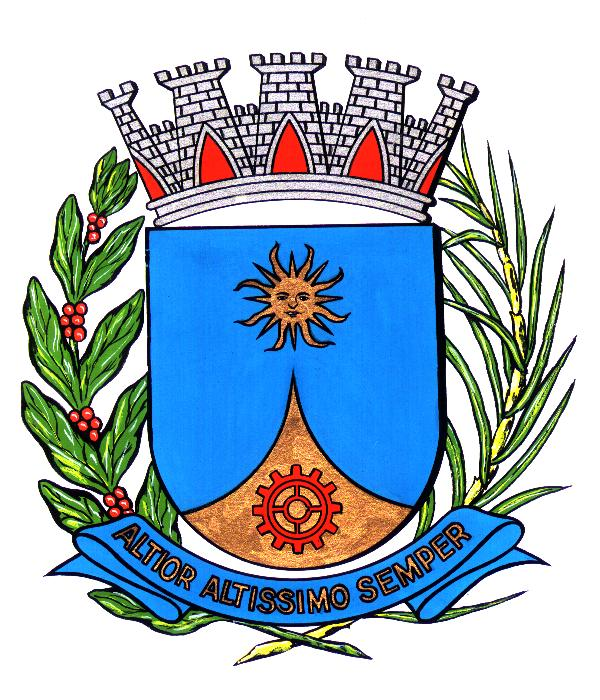 Estado de São PauloDECRETO LEGISLATIVO NÚMERO 973De 21 de fevereiro de 2017Iniciativa: COMISSÃO DE TRIBUTAÇÃO, FINANÇAS E ORÇAMENTODispõe sobre a aprovação das contas anuais da Prefeitura Municipal de Araraquara, relativas ao exercício de 2014.	O PRESIDENTE deste Legislativo, usando da atribuição que lhe é conferida pelo artigo 32, inciso II, alínea g, da Resolução nº 399, de 14 de novembro de 2012 (Regimento Interno), e de acordo com o que aprovou o plenário em sessão de 21 de fevereiro de 2017, promulga o seguinteDECRETO LEGISLATIVO	Art. 1º Ficam aprovadas as contas anuais da Prefeitura do Município de Araraquara, correspondentes ao exercício de 2014, constantes do processo nº 014/17, deste Legislativo – Processo TC - 390/026/14, do Tribunal de Contas do Estado de São Paulo, exceção feitas aos atos pendentes de apreciação pela referida Corte.	Art. 2º Este Decreto Legislativo entra em vigor na data de sua publicação.	CÂMARA MUNICIPAL DE ARARAQUARA, aos 21 (vinte e um) dias do mês de fevereiro do ano de 2017 (dois mil e dezessete).JÉFERSON YASHUDA FARMACÊUTICOPresidenteTENENTE SANTANAVice-PresidenteEDIO LOPES		EDSON HELPrimeiro Secretário		Segundo SecretárioMARCELO ROBERTO DISPEIRATTI CAVALCANTIAdministrador GeralPublicado na Câmara Municipal de Araraquara, na mesma dataArquivado em livro próprio